Change of Contact DetailsIf any of your contact details have changed, please provide us with the new information below.Please email the completed form to admin@canonbarnett.towerhamlets.sch.uk or return by hand to the school office.Pupil full name:   Pupil full name:   Date of Birth: Class:  Home Address: (If you have moved house please provide proof of new address in the form of a Council Tax letter, recent utility bill or tenancy agreement)Home Address: (If you have moved house please provide proof of new address in the form of a Council Tax letter, recent utility bill or tenancy agreement)Parent/carer 1: Name: Address (if different to child’s address):  Home telephone number: Mobile number:  Email Address: Parent/carer 1: Name: Address (if different to child’s address):  Home telephone number: Mobile number:  Email Address: Parent/carer 2: Name: Address (if different to child’s address):  Home telephone number: Mobile number:  Email Address: Parent/carer 2: Name: Address (if different to child’s address):  Home telephone number: Mobile number:  Email Address: EMERGENCY CONTACT: 1Name: Telephone number: Email address:  Relationship to child: EMERGENCY CONTACT: 1Name: Telephone number: Email address:  Relationship to child: EMERGENCY CONTACT: 2Name:  Telephone number:  Email address:  Relationship to child: EMERGENCY CONTACT: 2Name:  Telephone number:  Email address:  Relationship to child: Name of parent/carer:  Signature: 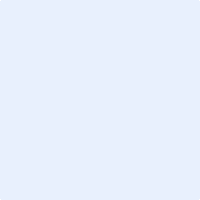 Relationship to child: Date:  